Capitol Hill Ocean Week® 2017 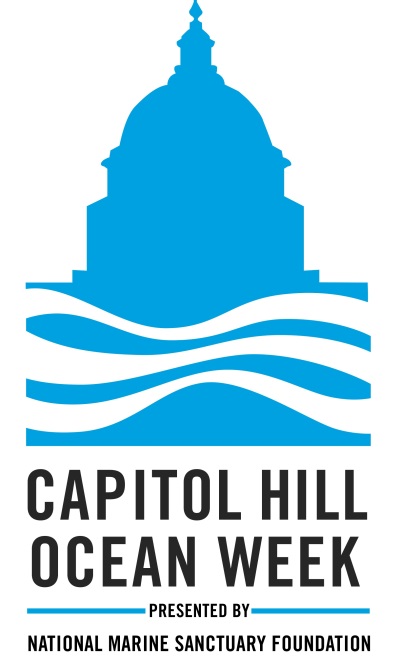 & NMSF Ocean Awards Gala™Sponsorship Pledge FormFor inclusion on the gala invitation, please return this form by March 17th. FAX to 301-608-3044  EMAIL to allison@marinesanctuary.orgMail checks payable to National Marine Sanctuary Foundation to:8601 Georgia Avenue, Suite 510  Silver Spring, MD 20910Payment is not due with the form.NMSF is recognized as a 501(c)3 non-profit public charity #94-3370994.For more information contact: Allison Alexander at (301) 608-3040 x303 or allison@marinesanctuary.orgCompany:     Company:     Company:     Please list company name as you would like it printed on event materialsPlease list company name as you would like it printed on event materialsPlease list company name as you would like it printed on event materialsContact Name:     Contact Name:     Contact Name:     Title:     Title:     Title:     Mailing Address:     Mailing Address:     Mailing Address:     City:     State:     ZIP:     Phone:     Fax:     Email:     overall Event Sponsorshipsoverall Event Sponsorships Signature $50,000 Signature $50,000Choose an overall event sponsorship level Please see sponsor benefits package for a description of details of each level.Choose an overall event sponsorship level Please see sponsor benefits package for a description of details of each level.Choose an overall event sponsorship level Please see sponsor benefits package for a description of details of each level. Presenting $30,000 CoHost $20,000Choose an overall event sponsorship level Please see sponsor benefits package for a description of details of each level.Choose an overall event sponsorship level Please see sponsor benefits package for a description of details of each level.Choose an overall event sponsorship level Please see sponsor benefits package for a description of details of each level. Champion $15,000 Partner $10,000Choose an overall event sponsorship level Please see sponsor benefits package for a description of details of each level.Choose an overall event sponsorship level Please see sponsor benefits package for a description of details of each level.Choose an overall event sponsorship level Please see sponsor benefits package for a description of details of each level. Friend $5,000 Contributor $2,500additional sponsorship opportunitiesPurchased without overall event sponsorshipPurchased without overall event sponsorshipPurchased with any overall event sponsorship selected abovePurchased with any overall event sponsorship selected aboveCHOW Booth Sponsor $2,500 3 days $2,500 3 days $1,000 3 days  $1,000 3 days CHOW Booth Sponsor  $1,000 1 day  $1,000 1 day $1,000 3 days  $1,000 3 days Networking Event Sponsor $2,500 $2,500 $2,500 $2,500Bag Sponsor $5,000 $5,000 $5,000 $5,000Refreshments Sponsor $5,600 1 day $5,600 1 day $3,000 per dayX       days $3,000 per dayX       daysRefreshments Sponsor $15,000 3 day $15,000 3 day $3,000 per dayX       days $3,000 per dayX       daysHappy Hour Sponsor $10,000 $10,000 $10,000 $10,000Gala Reception Display $2,000 $2,000 $2,000 $2,000Awards Gala Table Sponsor (10 seats) $3,500 $3,500Individual Awards Gala tickets $295X       tickets $295X       ticketsChoose only if additional tickets are needed beyond what is included in overall sponsorship $295 X        ticketsChoose only if additional tickets are needed beyond what is included in overall sponsorship $295 X        ticketsTOTAL